Week 1Vocabulary PracticeConnectivesActivité 1 Using different colours match the French to the English.Activité 2 Unjumble the connectives then translate the sentence into English.1. Je n’étudie pas le théâtre  apcre uqe _____________ c’est ennuyeux.____________________________________________________________________________________2. S’il fait chaud nous allons au parc , purontta _______________ s’il pleut nous allons au cinéma.____________________________________________________________________________________3. Tous les ans, nous allons en France pquueis ________________ j’aime la nourriture.____________________________________________________________________________________4. Dans ma ville il y a un centre de loisirs, un parc et ssiau _______ une piscine.______________________________________________________________________________________5.  J’aime la musique sami ________ j’adore la technologie.______________________________________________________________________________________6. Dans mon collège on doit porter un uniforme et ed pusl ________il ne faut pas utiliser son portable.______________________________________________________________________________________Grammar PracticePresent TenseActivité 3 Complete the verb tables with the words below.parlons		choisis 		parlent		attendent		parles			attends		choisit		choisissez		attendons				Activité 4 Match up these key verb forms1. I go	 				a. ils vont			2. we go				b. il joue			3. I play				c. je vais			4. he plays				d. je fais			5. I do					e. elles ont			6. they have (f)			f. elle a			7. I have				g. nous allons		8. they go(m)			h. je joue			9. I am				i. je suis 			10. she has				j. j’ai		Activité 5 Select the correct form of the verb1. Tous les samedis mon frère  joue / jouons / jouent au foot.2. Quand il fait beau mes amis et moi  va / allons / vont à la plage.3. Malheureusement dans ma ville nous n’ avons/ ont/ a pas de piscine.4. Après le collège, je  fais / font / fait de la natation.5. Je es / suis / sont une personne très créative donc je voudrais être artiste. 6. S’il pleut mes copains et moi va / allons / vont au ciné.7. Je  prends / prenons / prend  des céréales et les fruits pour le petit déjeuner tous les jours.8. Mes parents  mange / mangeons / mangent  du poisson car c’est très bon pour la santé.9. Ma mère penses / pense / pensons que les réseaux sociaux  est / sont / sommes dangereux .10. Tous les ans ma famille et moi voyage / voyageons / voyagent  en Écosse parce que mes grands-parents habite / habitent / habites en Edimbourg.Speaking PracticePhoto CardActivité 6 Match the French to the English1. you can see			a. à côté de 2. in the background		b. à gauche3. next to				c. ils semblent4. in the centre			d. au centre5. to the left				e. à droite6. to the right			f. on peut voir7. there is				g. à l’arrière plan8. they seem			h. il y aActivité 8 Highlight all of the statements which accurately describe the picture.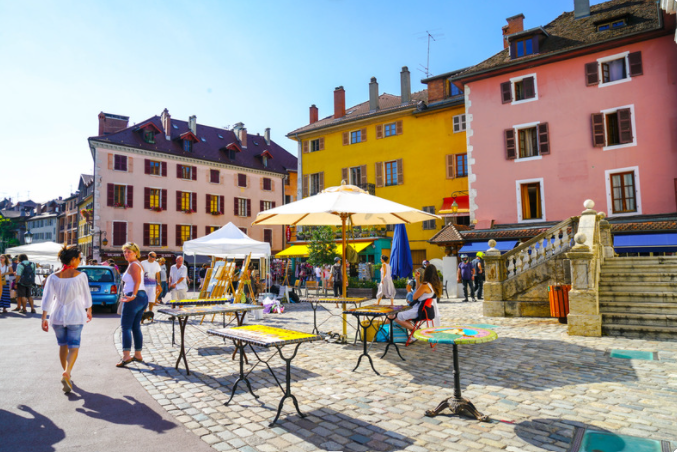 Sur la photo on peut voir beaucoup de gens. 	 	Il fait froid.				     Il y a une plage.							Il y a des bâtiments pittoresques. Je pense que c’est un marché.		 		Il fait chaud et il y a du soleil.	    À gauche la femme porte un tee-shirt blanc. 		Il y a une place.			   Sur la photo je vois deux personnes. 				La femme mange un sandwich.    Il y a un bâtiment jaune.Activité 7 Look at the image and select the best option for each statement.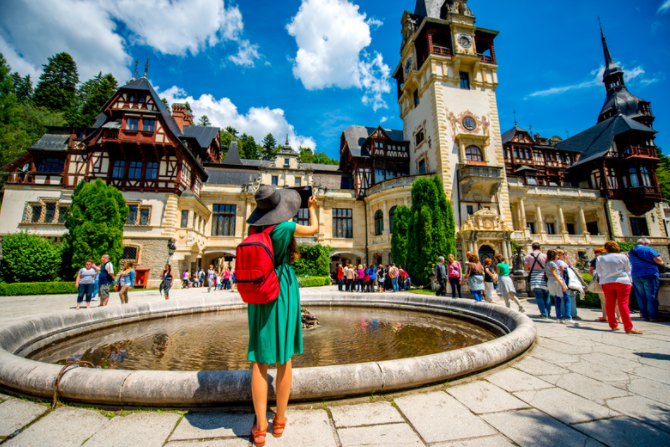 1. Sur la photo on peut voir  deux personnes / beaucoup de gens.2. À l’arrière plan il y a un bâtiment moderne / pittoresque.3. Je pense que c’est un palais / un centre de loisirs.4. Au centre la femme porte une jupe / une robe verte.5. Elle prend des photos / mangent.6. il fait très  froid / chaud.7. De plus à gauche il y a des arbres / une plage.Translation PracticeFrench to EnglishActivité 8 Correct the French translations. The number in brackets refers to the number of mistakes.Activité 9 Complete the ping pong translations.Activité 10 Complete the translations into French.Writing Practice40 WordActivité 11 Translate the 40 word task into English.Ton amie française Sophie a posé des questions au sujet de ton temps libre..  Tu écris un emailIl faut mentionner: • le sport • le cinéma• les réseaux sociaux• les amisÉcris environ 40 mots en français._________________________________________________________________________________________________________________________________________________________________________________________________________________________________________________________________________________________________________________________________________________________________________________________________________________________________________________________________________________________________________________________________________________________________________________________________________________________________Activité 12 Complete the sentences to create your own response to the task.J’aime jouer  ______________________________________________________________________________________________________________________________________________Je préfère des films  _______________________________________________________________________________________________________________________________________J’utilise Snapchat pour ________________________________________________________________________________________________________________________________________Mon meilleur ami est___________________________________________________________________________________________________________________________________________Week 1 ANSWERS14/02/2022 – 21/02/2022Vocabulary PracticeConnectivesActivité 1 Using different colours match the French to the English.Activité 2 Unjumble the connectives then translate the sentence into English.1. Je n’étudie pas le théâtre  parce que  c’est ennuyeux.____________________________________________________________________________________2. S’il fait chaud nous allons au parc , pourtant s’il pleut nous allons au cinéma.____________________________________________________________________________________3. Tous les ans, nous allons en France puisque j’aime la nourriture.____________________________________________________________________________________4. Dans ma ville il y a un centre de loisirs, un parc et aussi une piscine.______________________________________________________________________________________5.  J’aime la musique mais  j’adore la technologie.______________________________________________________________________________________6. Dans mon collège on doit porter un uniforme et de plus il ne faut pas utiliser son portable.______________________________________________________________________________________Grammar PracticePresent TenseActivité 3 Complete the verb tables with the words below.Activité 4 Match up these key verb forms1. I go	 				a. ils vont			1. c2. we go				b. il joue			2. g3. I play				c. je vais			3. h4. he plays				d. je fais			4. b5. I do					e. elles ont			5. d6. they have (f)			f. elle a			6. e7. I have				g. nous allons		7. j8. they go(m)			h. je joue			8. a9. I am				i. je suis 			9. i10. she has				j. j’ai				10. fActivité 5 Select the correct form of the verb1. Tous les samedis mon frère  joue / jouons / jouent au foot.2. Quand il fait beau mes amis et moi  va / allons / vont à la plage.3. Malheureusement dans ma ville nous n’ avons/ ont/ a pas de piscine.4. Après le collège, je  fais / font / fait de la natation.5. Je es / suis / sont une personne très créative donc je voudrais être artiste. 6. S’il pleut mes copains et moi va / allons / vont au ciné.7. Je  prends / prenons / prend  des céréales et les fruits pour le petit déjeuner tous les jours.8. Mes parents  mange / mangeons / mangent  du poisson car c’est très bon pour la santé.9. Ma mère penses / pense / pensons que les réseaux sociaux  est / sont / sommes dangereux .10. Tous les ans ma famille et moi voyage / voyageons / voyagent  en Écosse parce que mes grands-parents habite / habitent / habites en Edimbourg.Speaking PracticePhoto CardActivité 6 Match the French to the English1. you can see			a. à côté de   		1. f2. in the background		b. à gauche		2. g3. next to				c. ils semblent		3. a4. in the centre			d. au centre		4. d5. to the left				e. à droite			5. b6. to the right			f. on peut voir		6. e7. there is				g. à l’arrière plan		7. h8. they seem			h. il y a			8. cActivité 9 Highlight all of the statements which accurately describe the pictureSur la photo on peut voir beaucoup de gens. 		Il fait froid.				    Il y a une plage.							Il y a des bâtiments pittoresques. Je pense que c’est un marché.		 			Il fait chaud et il y a du soleil.	    À gauche la femme porte un tee-shirt blanc. 		Il y a une place.			   Sur la photo je vois deux personnes. 				La femme mange un sandwich.    Il y a un bâtiment jaune.Activité 7 Look at the image and select the best option for each statement.1. Sur la photo on peut voir  deux personnes / beaucoup de gens.2. À l’arrière plan il y a un bâtiment moderne /.3. Je pense que c’est un palais / un centre de loisirs.4. Au centre la femme porte une jupe / une robe verte.5. Elle prend des photos / mangent.6. il fait très  froid / chaud.7. De plus à gauche il y a des arbres / une plage.Translation PracticeFrench to EnglishActivité 8 Correct the French translations. The number in brackets refers to the number of mistakes.Activité 9 Complete the ping pong translations.Activité 10 Complete the translations into French.Writing Practice40 WordActivité 11 Translate the 40 word task into English.Ton amie française Sophie a posé des questions au sujet de ton temps libre.Your French friend Sophie asked questions about your free time.Tu écris un email.You write an emailIl faut mentionner :You must mention : • le sport sport• le cinéma cinema• les réseaux sociaux social media• les amis friendsÉcris environ 40 mots en français.Write approximately 40 words in French.Activité 12Complete the sentences to create your own response to the task.J’aime jouer  ______________________________________________________________________________________________________________________________________________Je préfère des films  _______________________________________________________________________________________________________________________________________J’utilise Snapchat pour ________________________________________________________________________________________________________________________________________Mon meilleur ami est___________________________________________________________________________________________________________________________________________maisoufurthermoreethoweversibecauseaussiandde plusbutbecauseifpuisqueparce queas/sincealsocarpourtantorparlerchoisirattendreIje parleje ________j’attendsYou sgtu _______tu choisistu ________He/sheil/elle parleil/elle _______il/elle attendWenous _______nous choisissonsnous ________You allvous parlezvous _________vous attendezTheyils/elles _______ils/elles choisissent ils/elles ___________Every day I eat breakfast.Tous les jours je manges le petit déjeuner(1)I prefer to use Whatsapp because it’s cheaper.Je préfère utilise Whatsapp parce que c’est plus cher (2)I watch the television with my sisterJe regarde la télé avec mon frère. (1)My mum has blue eyes.Ma mère as les yeux bleu (2)I have a computer in my bedroomIl y a un ordinateur dans ma chambre. (1)FrançaisAnglaisTous les jours ___________________________________________ I play football._________________ mon portable pour  _________ avec mes copains.Normally I  use _____________________ to chat _________________._______________ peut être___________________________.My dad __________________ quite mean.Je préfère ____________ parce que c’est___________________.________________ English _________________easier.Je mange du poisson _______________à mon avis____________.____________________ once a week because _________it is healthy.AnglaisFrançaisOn Mondays I do athletics.My dad is a journalist.Normally at the weekend I go shopping with my friends.I work as a waiter in a restaurant.I never watch romantic films because they are boring.maisoufurthermoreethoweversibecauseaussiandde plusbutbecauseifpuisqueparce queas/sincealsocarpourtantorparlerchoisirattendreIje parleje choisisj’attendsYou sgtu parlestu choisistu attendsHe/sheil/elle parleil/elle choisitil/elle attendWenous parlonsnous choisissonsnous attendonsYou allvous parlezvous choisissezvous attendezTheyils/elles parlentils/elles choisissent ils/elles attendezEvery day I eat breakfast.Tous les jours je manges le petit déjeuner(1)Tous les jours je mange le petit déjeunerI prefer to use Whatsapp because it’s cheaper.Je préfère utilise Whatsapp parce que c’est plus cher (2)Je préfère utiliser Whatsapp parce que c’est moins cherI watch the television with my sisterJe regarde la télé avec mon frère. (1)Je regarde la télé avec ma sœur.My mum has blue eyes.Ma mère as les yeux bleu (2)Ma mère a les yeux bleusI have a computer in my bedroomIl y a un ordinateur dans ma chambre. (1)J’ai un ordinateur dans ma chambreFrançaisAnglaisTous les jours je joue au footEvery day I play football.Normalement j’utilise  mon portable pour  tchatter avec mes copains.Normally I  use my phone to chat with my friends.Mon père peut être assez méchantMy dad can be quite mean.Je préfère l’anglais parce que c’est plus facile.I prefer English because it is_easier.Je mange du poisson une fois par semaine à mon avis c’est sain.I eat fish once a week because in my opinion it is healthy.AnglaisFrançaisOn Mondays I do athletics.Le lundi je fais de l’athlétisme. My dad is a journalist.Mon père est journaliste.Normally at the weekend I go shopping with my friends.Normalement le weekend je fais du shopping avec mes copains.I work as a waiter in a restaurant.Je travaille comme serveur dans un restaurant.I never watch romantic films because they are boring.Je ne regarde jamais de films romantiques car ils sont ennuyeux.